Publicado en Madrid el 23/06/2022 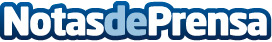 Un listado por los mejores directorios de empresas en Internet según contactos-empresas.comTras desaparecer en 2021 la edición física de Páginas Amarillas, aquí está el listado definitivo con los mejores directorios de empresas que hay en Internet, en el caso de necesitar contactar con cualquier tipo de empresaDatos de contacto:Clara B915571230Nota de prensa publicada en: https://www.notasdeprensa.es/un-listado-por-los-mejores-directorios-de Categorias: Nacional Telecomunicaciones E-Commerce http://www.notasdeprensa.es